SitueringOpleiding: Opleiding: Toepassingsgebied: Toepassingsgebied: SitueringModule:Vermoedelijke aantal lestijden van de ICT-taak:2 lestijd(en)Vermoedelijke aantal lestijden van de ICT-taak:2 lestijd(en)Auteur(s) & CVO: - PCVO Dender en ScheldeSitueringTitel van de ICT-taak:Titel van de ICT-taak:Titel van de ICT-taak:Titel van de ICT-taak:SitueringIn te oefenen basiscompetenties van deze ICT-taak (schrap de BC's die niet in de authentieke taak zitten):IC BC013 - * gaat bewust en kritisch om met digitale media en ICTIC BC023 - kan ICT aanwenden om problemen op te lossenICT IC BC024 - * kan zijn eigen deskundigheid inzake opbouwenIC BC138 - kan bestaande elementen tot een nieuw betekenisvol geheel samenstellenIC BC172 - kan geavanceerde technieken gebruiken om afbeeldingen te bewerkenIn te oefenen basiscompetenties van deze ICT-taak (schrap de BC's die niet in de authentieke taak zitten):IC BC013 - * gaat bewust en kritisch om met digitale media en ICTIC BC023 - kan ICT aanwenden om problemen op te lossenICT IC BC024 - * kan zijn eigen deskundigheid inzake opbouwenIC BC138 - kan bestaande elementen tot een nieuw betekenisvol geheel samenstellenIC BC172 - kan geavanceerde technieken gebruiken om afbeeldingen te bewerkenIn te oefenen basiscompetenties van deze ICT-taak (schrap de BC's die niet in de authentieke taak zitten):IC BC013 - * gaat bewust en kritisch om met digitale media en ICTIC BC023 - kan ICT aanwenden om problemen op te lossenICT IC BC024 - * kan zijn eigen deskundigheid inzake opbouwenIC BC138 - kan bestaande elementen tot een nieuw betekenisvol geheel samenstellenIC BC172 - kan geavanceerde technieken gebruiken om afbeeldingen te bewerkenIn te oefenen basiscompetenties van deze ICT-taak (schrap de BC's die niet in de authentieke taak zitten):IC BC013 - * gaat bewust en kritisch om met digitale media en ICTIC BC023 - kan ICT aanwenden om problemen op te lossenICT IC BC024 - * kan zijn eigen deskundigheid inzake opbouwenIC BC138 - kan bestaande elementen tot een nieuw betekenisvol geheel samenstellenIC BC172 - kan geavanceerde technieken gebruiken om afbeeldingen te bewerkenOmschrijvingConcrete case of probleemstelling:InleidingConcrete case of probleemstelling:InleidingConcrete case of probleemstelling:InleidingConcrete case of probleemstelling:InleidingLesverloop/stappenplanDe effectieve ICT-taak:Maak de volgende oefening eerst met het bijgeleverde bronbestand. Ga daarna zelf aan de slag met één van je eigen foto’s.Onderstaand stappenplan is gemaakt voor het programma Photoshop CS (alle versies) en Photoshop Elements (alle versies). Je kan deze oefening ook maken met andere programma’s zoals GIMP.Lesverloop/stappenplan:De effectieve ICT-taak:Maak de volgende oefening eerst met het bijgeleverde bronbestand. Ga daarna zelf aan de slag met één van je eigen foto’s.Onderstaand stappenplan is gemaakt voor het programma Photoshop CS (alle versies) en Photoshop Elements (alle versies). Je kan deze oefening ook maken met andere programma’s zoals GIMP.Lesverloop/stappenplan:De effectieve ICT-taak:Maak de volgende oefening eerst met het bijgeleverde bronbestand. Ga daarna zelf aan de slag met één van je eigen foto’s.Onderstaand stappenplan is gemaakt voor het programma Photoshop CS (alle versies) en Photoshop Elements (alle versies). Je kan deze oefening ook maken met andere programma’s zoals GIMP.Lesverloop/stappenplan:De effectieve ICT-taak:Maak de volgende oefening eerst met het bijgeleverde bronbestand. Ga daarna zelf aan de slag met één van je eigen foto’s.Onderstaand stappenplan is gemaakt voor het programma Photoshop CS (alle versies) en Photoshop Elements (alle versies). Je kan deze oefening ook maken met andere programma’s zoals GIMP.Lesverloop/stappenplan:BronnenBronnen: www.google.be Het gebruikte bronbestand vind je via onderstaande link:http://mechtaniya.deviantart.com/art/About-a-sea-wind-141722658 Bronnen: www.google.be Het gebruikte bronbestand vind je via onderstaande link:http://mechtaniya.deviantart.com/art/About-a-sea-wind-141722658 Bronnen: www.google.be Het gebruikte bronbestand vind je via onderstaande link:http://mechtaniya.deviantart.com/art/About-a-sea-wind-141722658 Bronnen: www.google.be Het gebruikte bronbestand vind je via onderstaande link:http://mechtaniya.deviantart.com/art/About-a-sea-wind-141722658 RichtlijnenExtra leerkracht informatie Gebruik deze oefening als begin. Laat de cursisten daarna aan de slag gaan met hun eigen fotomateriaal.Hieronder een afbeelding van het resultaat en een screenshot van het lagenpalet: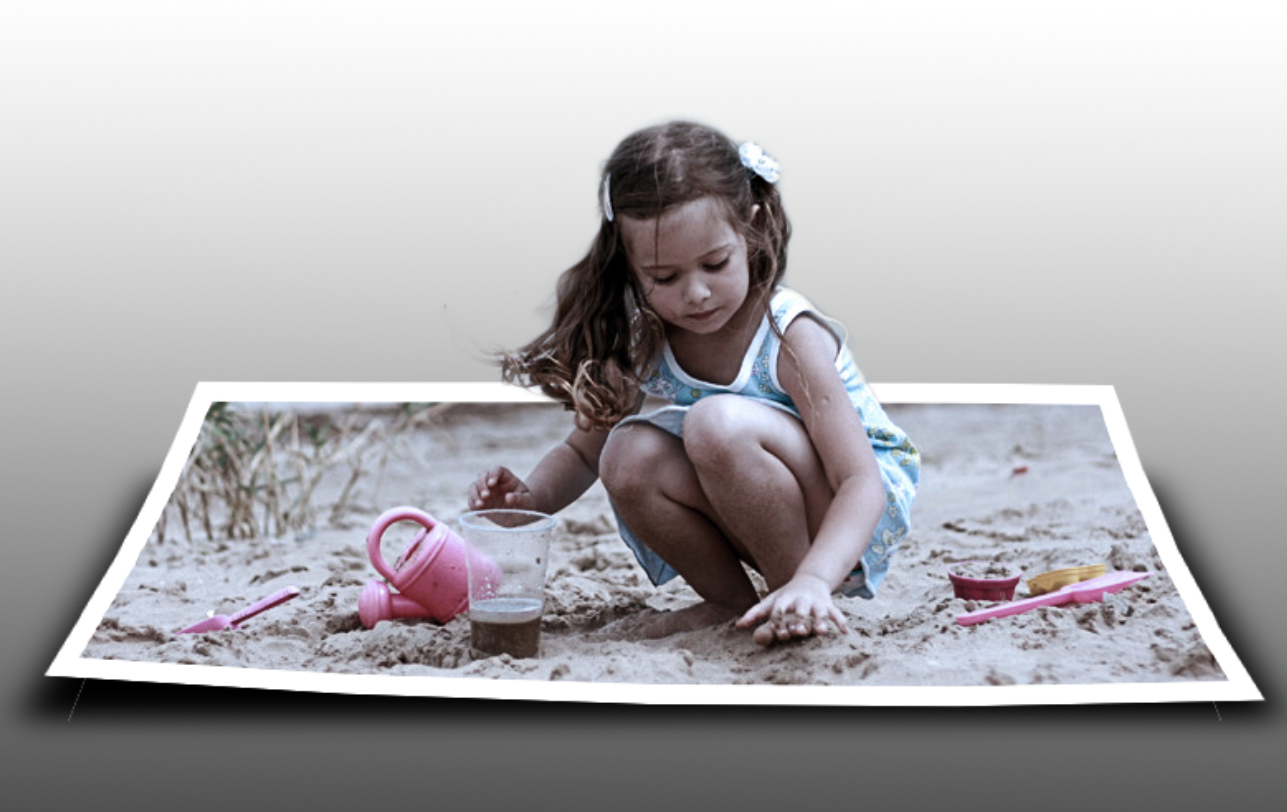 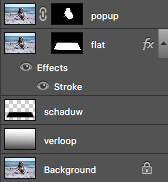 Extra leerkracht informatie Gebruik deze oefening als begin. Laat de cursisten daarna aan de slag gaan met hun eigen fotomateriaal.Hieronder een afbeelding van het resultaat en een screenshot van het lagenpalet:Extra leerkracht informatie Gebruik deze oefening als begin. Laat de cursisten daarna aan de slag gaan met hun eigen fotomateriaal.Hieronder een afbeelding van het resultaat en een screenshot van het lagenpalet:Extra leerkracht informatie Gebruik deze oefening als begin. Laat de cursisten daarna aan de slag gaan met hun eigen fotomateriaal.Hieronder een afbeelding van het resultaat en een screenshot van het lagenpalet: